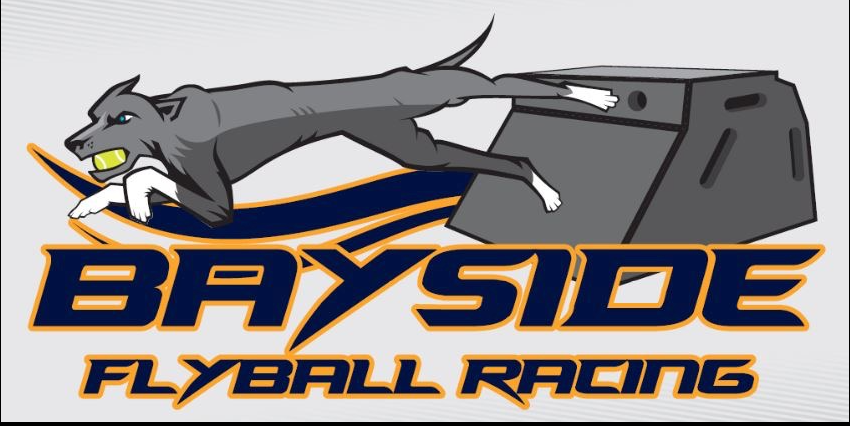 FLYBALL AT THE DIAMOND3 June 2023Redlands Rays Baseball Club, 20 Duncan Rd CapalabaCheck in Time: 7:30am Judges Briefing: 8:15am Racing Starts:  8:30amBayside Flyball Racing would like to welcome all competitors to the Flyball at the Diamond competition, and we thank you for supporting our competition.Our Officials for today are:Judges:			Paul NewmanTimekeepers:		Mike McChesney Tony GeeAFA Representative:	Kathryn RoyesComp Organiser:		Craig PearceFirst Aid Officer:	            Alissa MasonRaffle Coordinator:	Pauline Oldman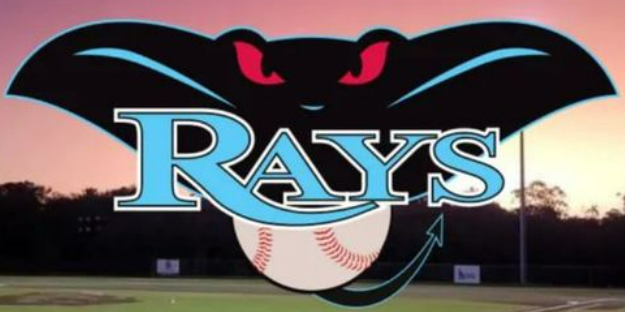 Rays Baseball Club will have food and drink available this Saturday.Bacon & Egg RollsHamburgersChicken BurgersHot ChipsPiesCoffee, tea and drinks Please support the club that supports us.Please note, there will be no cooking allowed on the grounds.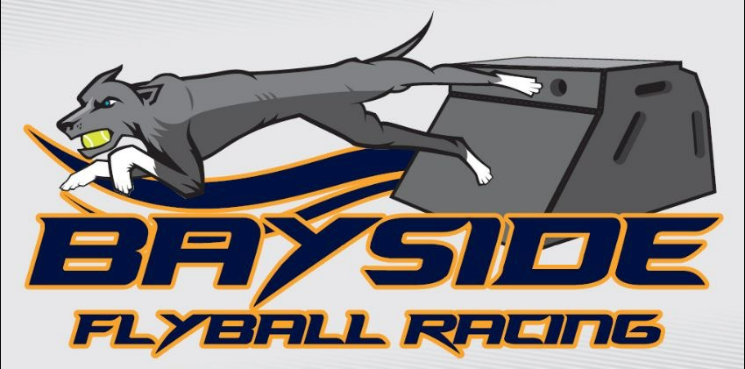 HousekeepingFlyball at the Diamond, although it is not a public event, all care needs to be taken to ensure the safety of competitors and their dogs. Dogs need to be accompanied on lead by their handler, or restrained in a crate at all times when they are not in the Flyball ring.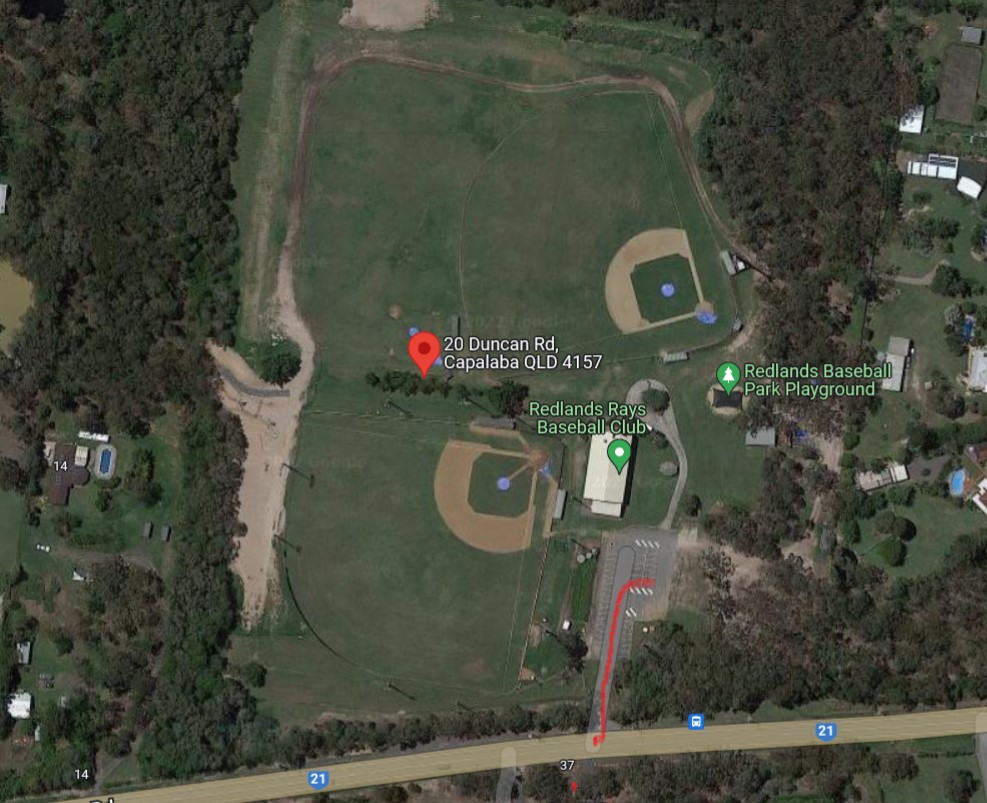 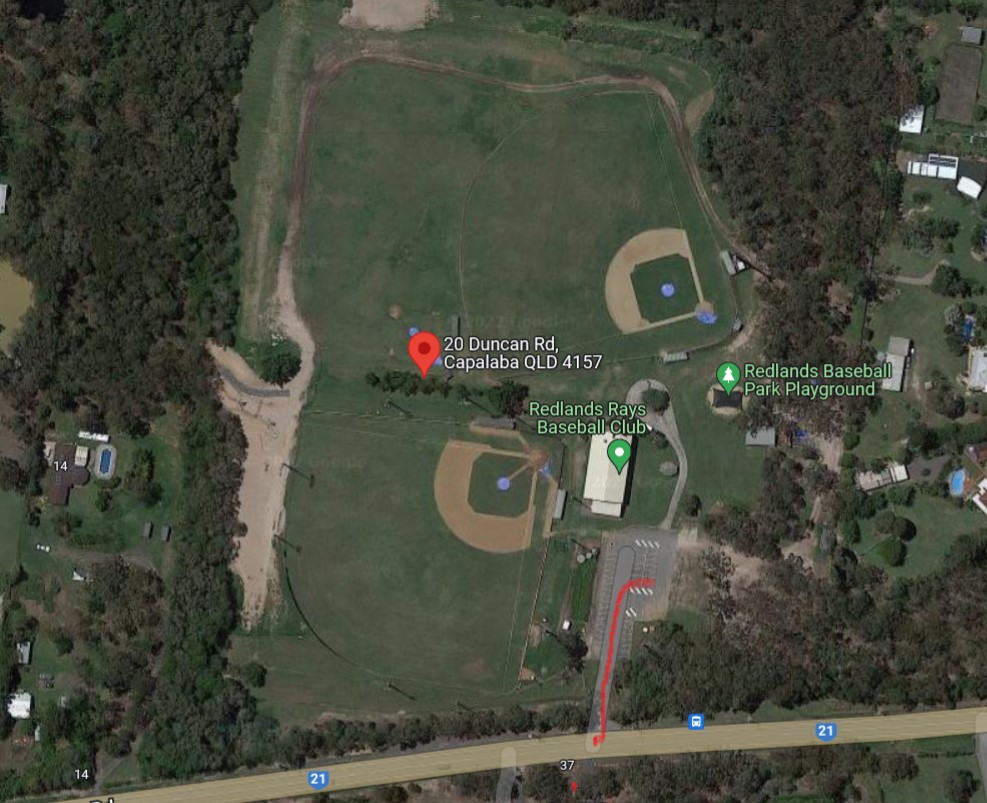 No dogs will be permitted in or near the Event food area.Entry to our Flyball area is off Duncan Road. Please follow the road through to the parking area when entering the Baseball club. Setup will be located on Field one which is located to the left of the car park area. Car MovementsAs you enter the grounds the asphalt car park is where you park. Additional parking can be located to the right of the car park under the trees after entering the grounds. Gazebos can be set up around the outside of Ring 1. Please ensure you have a crate for your dog, as crating out of a vehicle will not be permitted. Toileting dogsPlease pick up your dogs’ droppings from around the grounds on the day. Bins will be located close to the areas where you will set up your Gazebos.Toilet locationToilets are located under Rays Baseball Club building which is shown with a green icon the location map provided.CanteenThe canteen is located on the first floor of the Baseball Club building. Dogs are not permitted to be taken to the canteen area.Nearest vet		                   		After Hours (24 hrs)Redlands Veterinary Clinic			Super VetsPh: 3207 7325					Ph: 3893 0509433 Boundary Road,    			190 Radford Road, Thornlands					Manly WestSaturday: 7:00am to 3:00pm		PrizesBayside Flyball would like to thank our major sponsor Instincto for sponsoring today’s Flyball event. Each competitor will receive an Instincto bag on the day.Raffle Sponsor SupportersWe have a raffle that would not have been possible without our raffle coordinator, Pauline Oldman.  The generous donations come from Instincto, Art Creations Picture Framing, Canine Cubby, Brisbane Animal Chiro, T/A Belmont Chiro Centre, Canine Cubby & Maceys Toy Box, Capalaba Produce, Active Dog-Wear, IGA Mt Cotton, Desrae Grant – Emmett Therapy and Hogan’s Hotel.Major Raffle Prize The major raffle prize is valued over $200.00. We will provide the contact details and address of the businesses.Raffle tickets are $2 each, 3 for $5, or 6 for $10.  If you spend $10 or more on tickets, you automatically go into the draw for the major prize. Please see Pauline Oldman to purchase tickets.The major raffle prize will be drawn at the conclusion of racing on Saturday.Racing Format Racing Format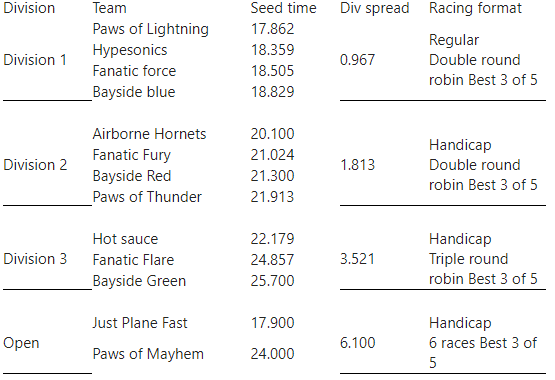 This is an AFA Sanctioned event and will be run in accordance with all the Rules and Policies of the Australian Flyball Association Inc.Change over time will be 90 second.AFA Approved Count Back RulesCount back is based first on head to head RACE wins during competition (where more than two teams are tied, the count back for each team shall be the total RACE wins scored against all the teams that are tied (the combined number of wins); if two teams are still even, the teams are compared on head to head heats; if two teams are still even – then fastest heat time head to head decides the winnerTeamsDivision 1Division 2Division 3Open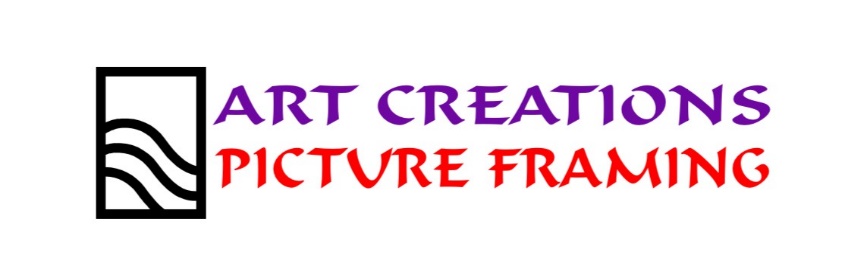 Shop 1B, Oxenford Square, Old Pacific Highway, OxenfordPhone. (07) 5573 7716   Phone: (07) 3207 2511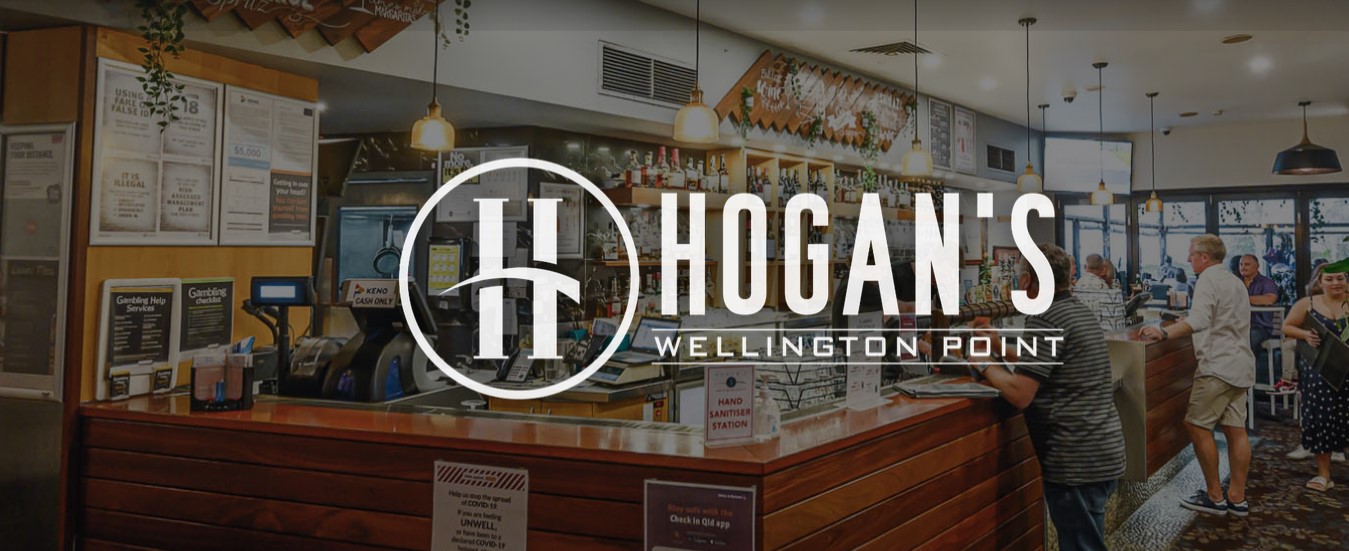 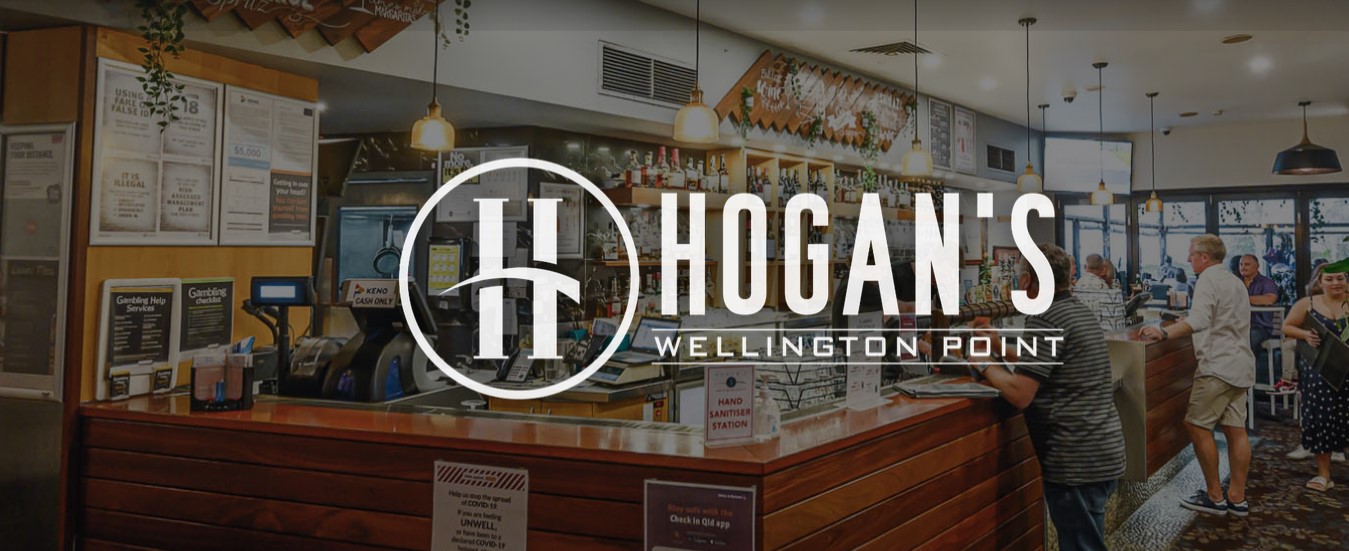 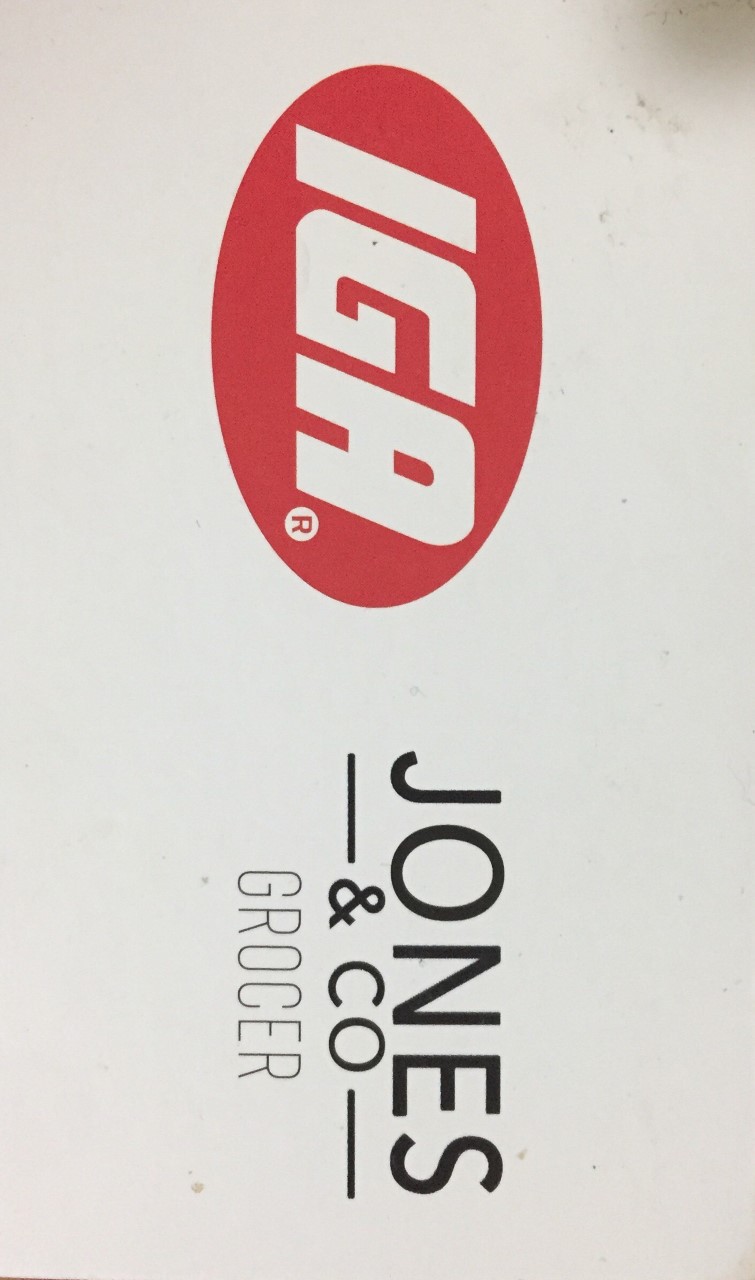 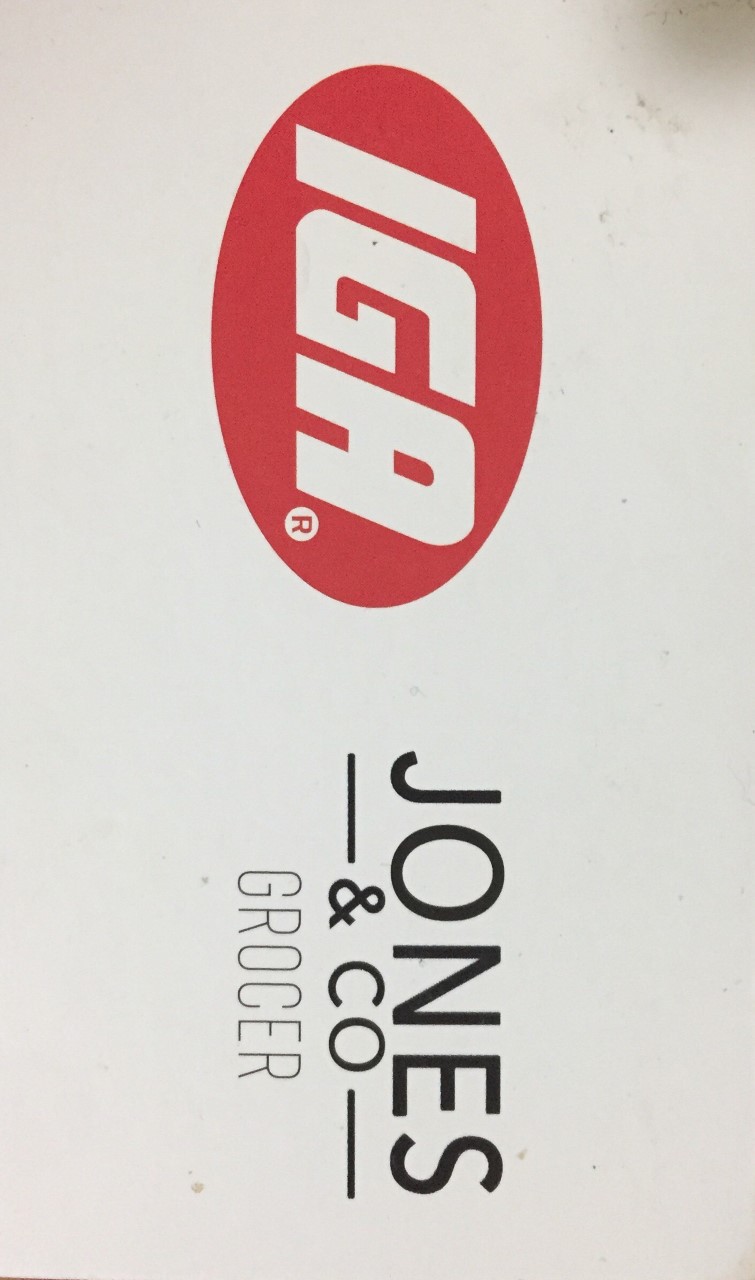 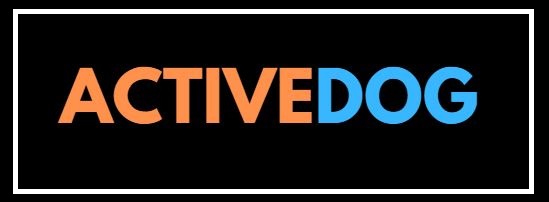 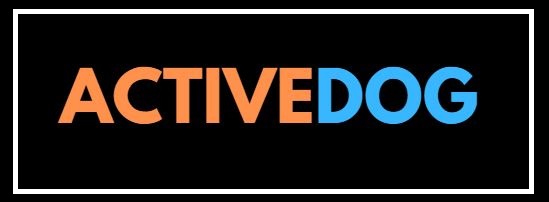 Email: info@activedog.com.auPhone: 0401 169 379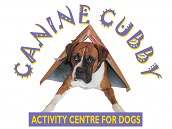 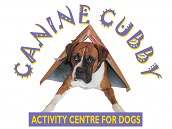 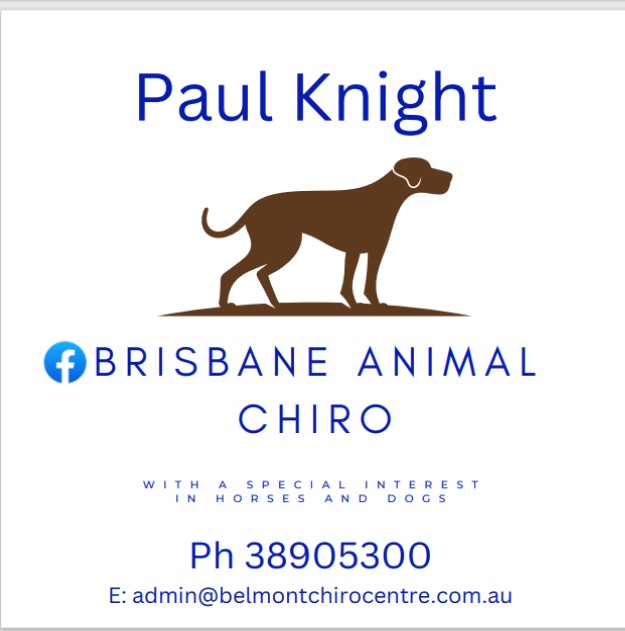 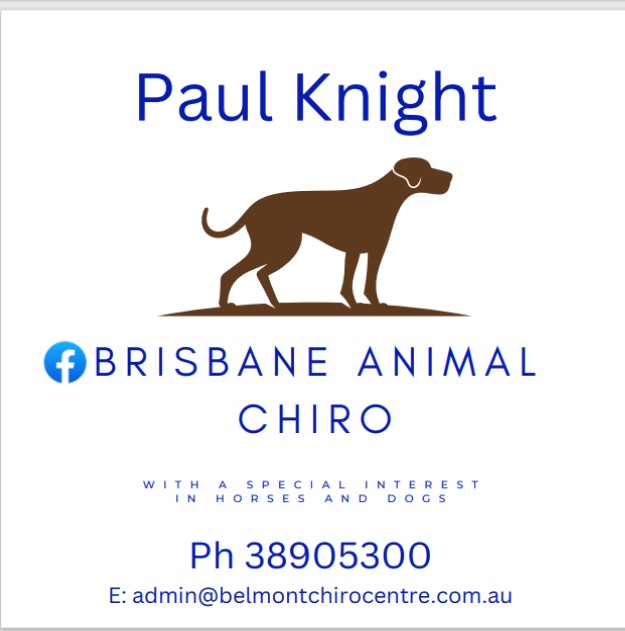 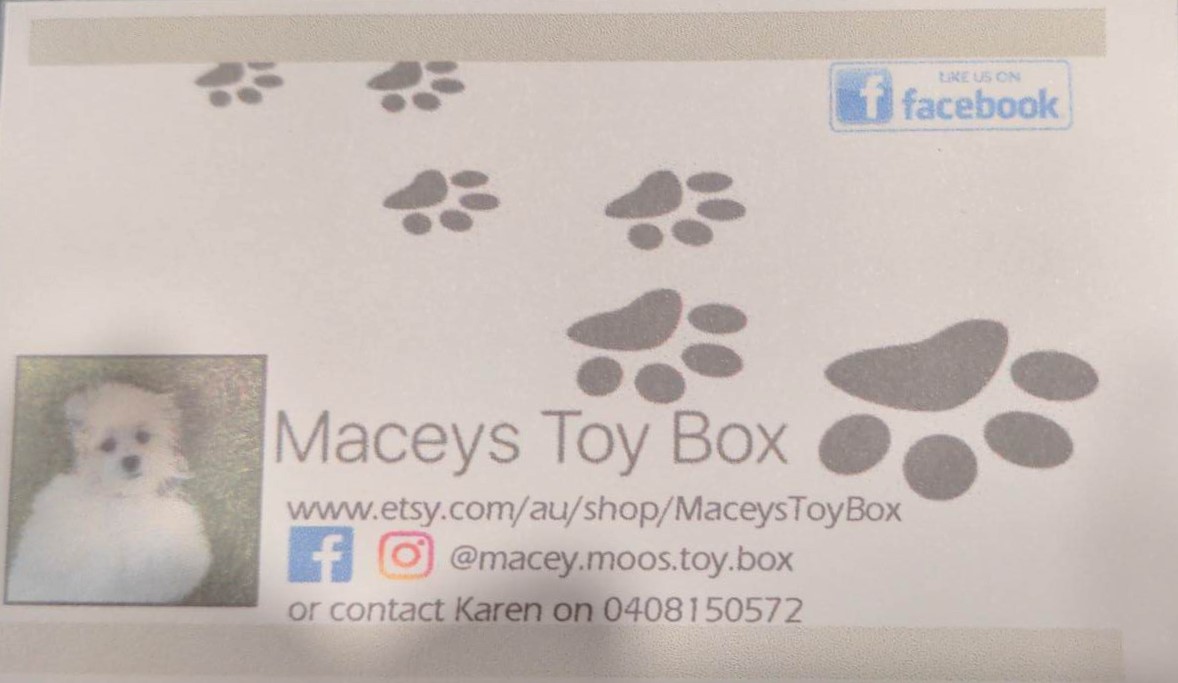 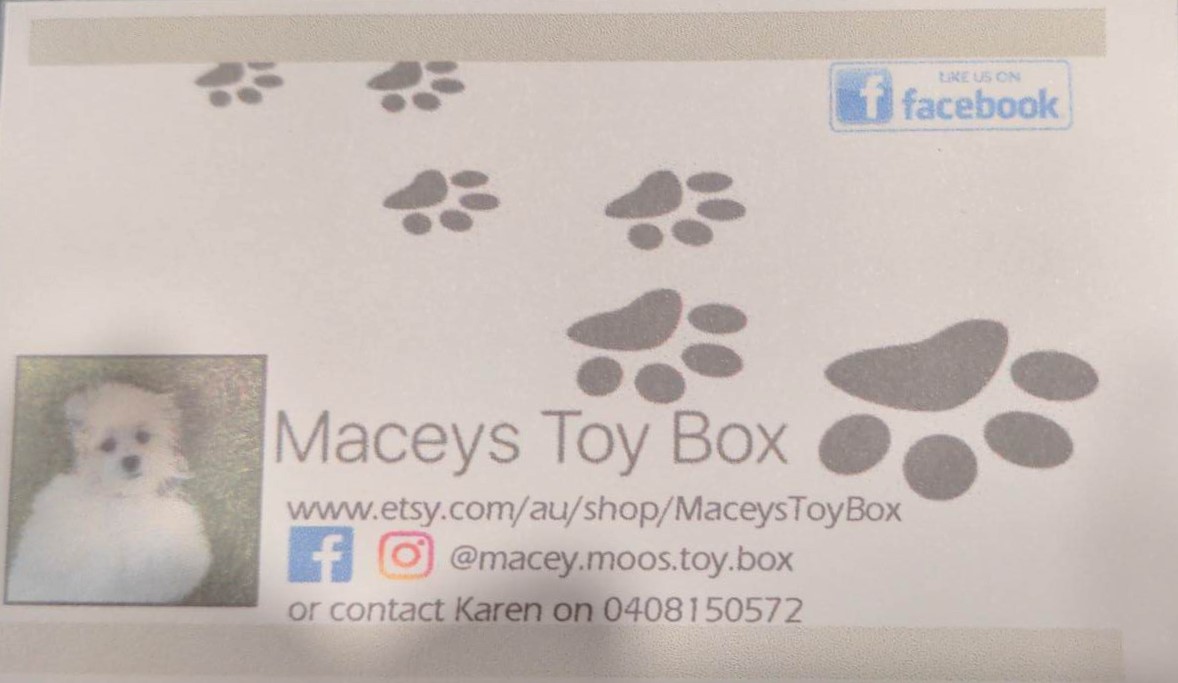 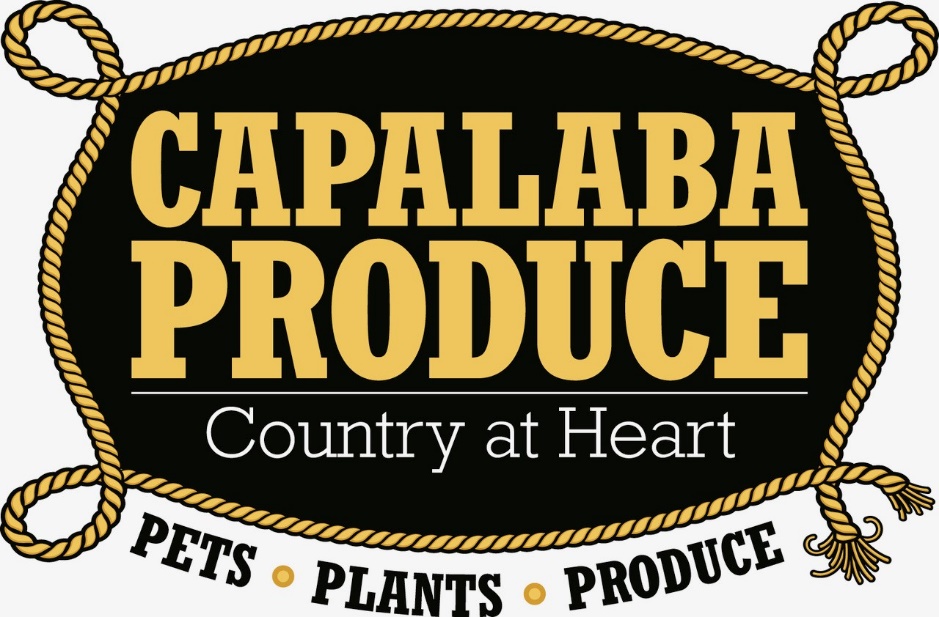 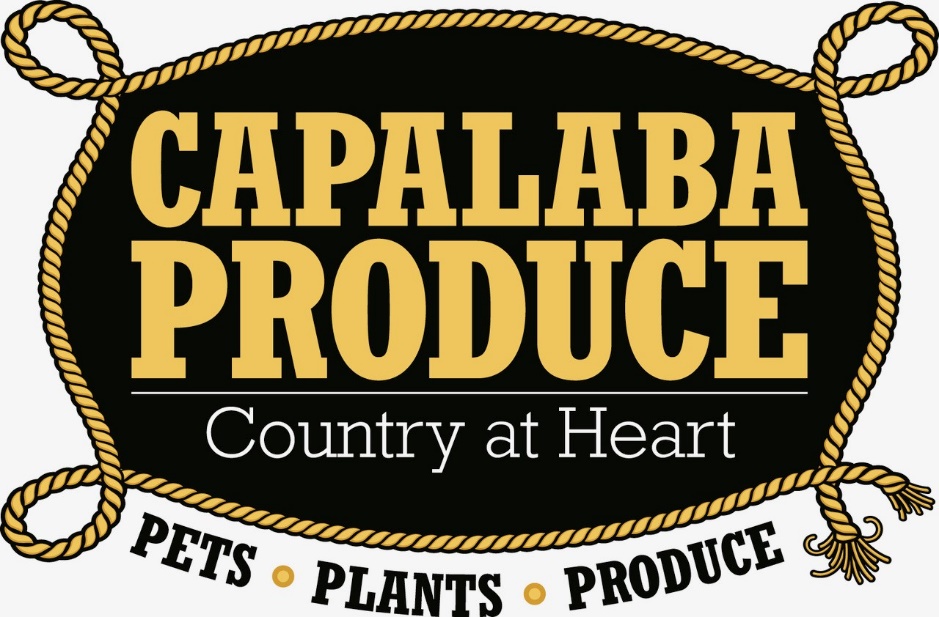 3247 Old Cleveland Rd, ChandlerPhone: (07) 3390 1433 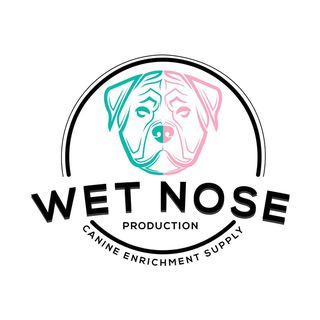 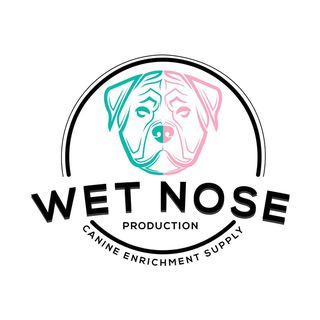 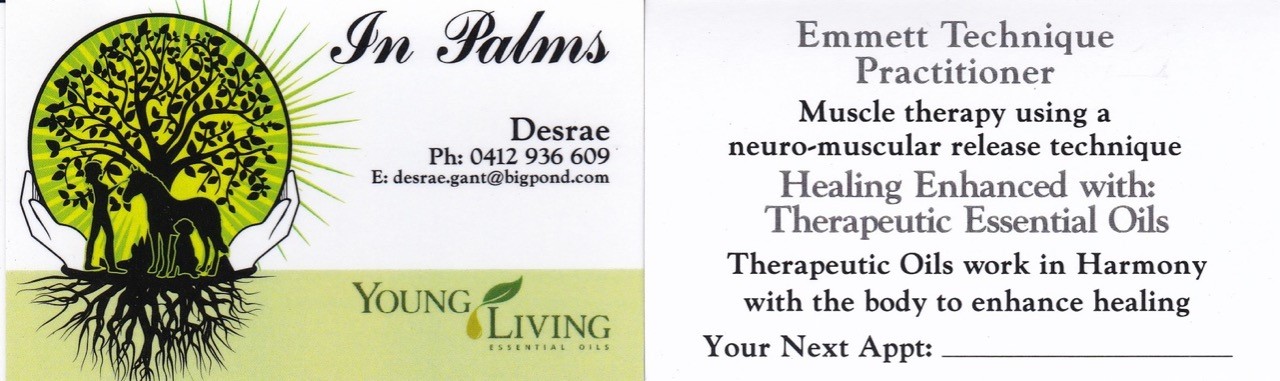 Paws of Lightning- Seed Time 17.862Paws of Lightning- Seed Time 17.862Paws of Lightning- Seed Time 17.862Paws of Lightning- Seed Time 17.862Paws of Lightning- Seed Time 17.862Paws of Lightning- Seed Time 17.862Dog’s NameCRNHeightHandler NameBreed1Wilbur2893B10Nicholas PodmoreBorder Collie2Chief3383AEmily GiezenAmerican Staffy X3Nala2893A10Emma PodmoreBorder Collie4Kitana857D10Jenni CraneKelpie5Brandy3385A9Amy MrakBorder CollieHypersonics – Seed Time 18.359Hypersonics – Seed Time 18.359Hypersonics – Seed Time 18.359Hypersonics – Seed Time 18.359Hypersonics – Seed Time 18.359Hypersonics – Seed Time 18.359Dog’s NameCRNHeightHandler NameBreed1Frankie3137AJudy GeeKelpie x Border2Sadie2970A10Kathryn RoyesKelpie X Border3Nixon2174CNealle BestCattle X4Ruby2970B10Kathryn RoyesKelpie X5Dekota2174B10Nealle BestKelpie x Malinois6Archer2970CKathryn RoyesKelpieFanatic Force – Seed Time 18.505Fanatic Force – Seed Time 18.505Fanatic Force – Seed Time 18.505Fanatic Force – Seed Time 18.505Fanatic Force – Seed Time 18.505Fanatic Force – Seed Time 18.505Dog’s NameCRNHeightHandler NameBreed1Icon444C10Jane TreziseBorder Collie2Soda2636BCandice LeightonAust Cattle X3Riptide2985BSarah WielandAust Koolie4Rusty2985A10Claire PeterkenCattle X5Mr Wilson2905A11Kym GraltonBorder CollieBayside Blue – Seed Time 18.829Bayside Blue – Seed Time 18.829Bayside Blue – Seed Time 18.829Bayside Blue – Seed Time 18.829Bayside Blue – Seed Time 18.829Bayside Blue – Seed Time 18.829Dog’s NameCRNHeightHandler NameBreed1Holo3142A9Emma PetersBorder Collie2Ollie3219A10Danielle HealeyBorder Collie Mix3Honey2940A10Judith Sorbello Kelpie x Cattledog       4Buddy3048A10Ayla WattStaffy x Kelpie5Rocco2762A10Annette WickingsStumpy Tail Cattle6Fay3466A11Jade McKeownBorder CollieAirborne Hornets – Seed Time 20.100Airborne Hornets – Seed Time 20.100Airborne Hornets – Seed Time 20.100Airborne Hornets – Seed Time 20.100Airborne Hornets – Seed Time 20.100Airborne Hornets – Seed Time 20.100Dog’s NameCRNHeightHandler NameBreed1Daisy2779A7Dianne PenmanCocker Spaniel2Wednesday2952C9Jesse ToschBorder Collie3Benji2867A10Connie BlakemoreStaffy x Collie4Scout2671A10Sally ElsomBorder Collie5Marley1222C10Erin CookeBC X Smithfield6Opal2812CNicola DudleyAust. KoolieFanatic Fury – Seed time 21.024Fanatic Fury – Seed time 21.024Fanatic Fury – Seed time 21.024Fanatic Fury – Seed time 21.024Fanatic Fury – Seed time 21.024Fanatic Fury – Seed time 21.024Dog’s NameCRNHeightHandler NameBreed1Twist2975BAnne HardacreFlat Coated Retriever2Boston2936AKim KaimBull Arab X3Fenway2905B10Kym GraltonAust. Shepherd4Daxter3278BLana KennedyGolden Retriever X BC5Cricket2636A11Candice LeightonAust. Cattle X6Moe2676AYolanda WongAust. ShepherdBayside Red – Seed Time 21.300Bayside Red – Seed Time 21.300Bayside Red – Seed Time 21.300Bayside Red – Seed Time 21.300Bayside Red – Seed Time 21.300Bayside Red – Seed Time 21.300Dog’s NameCRNHeightHandler NameBreed1Rexington2915A10Nathalie CasalainaWhippet x BC2Virginia2915B10Nathalie CasalainaWhippet3Squeak3048B10Ayla WattBC X Belgium Shep4Luna3393A10Casey WerderBorder Collie5Koco3020A10Gillian du PlessisKoolie6Stormy3349B11Alissa MasonBorder ColliePaws of Thunder – Seed Time 21.913Dog’s NameCRNHeightHandler NameBreed1Peanut3415A10Peter BauerKelpie2Junya2758A10Graeme McGregorRotty x Sharpie3Judge2758B10Graeme  McGregorKelpie x Corgi     4Maggie3401A7Courtney NicholasSpoodle5Pepe Le Pew2112B7Jenni CraneKing Charles Spaniel     6Georgie3384A8Genevieve PyneTerrier XHot Sauce – Seed Time 22.179Hot Sauce – Seed Time 22.179Hot Sauce – Seed Time 22.179Hot Sauce – Seed Time 22.179Hot Sauce – Seed Time 22.179Hot Sauce – Seed Time 22.179Dog’s NameCRNHeightHandler NameBreed1Flick745B9Jo SladeBorder Whippet2Shay371D9Jan McChesneyBorder Collie3Zam3141A11Robyn WilliamsBorder Collie4Charlie3299A11Sally MortonBorder Collie5Insane Bolt834A7Tim SladeWhippahuahua6Boof-Head2565A7Nikki BultitudeMini Poodle XFanatic Flare – Seed Time 24.857Fanatic Flare – Seed Time 24.857Fanatic Flare – Seed Time 24.857Fanatic Flare – Seed Time 24.857Fanatic Flare – Seed Time 24.857Fanatic Flare – Seed Time 24.857Dog’s NameCRNHeightHandler NameBreed1Leala2975AAnne HardacreLabrador2Asher2650B7Paul TreziseTerrie X3Darcy845F9Kerry WallisonACD X4Tilly3153A7Lesley BrumleyKelpie Mix5Yoshi2676BYolanda WongAust. Shepherd6Monty2596BSophie CalvertBorder CollieBayside Green – Seed Time 25.700Bayside Green – Seed Time 25.700Bayside Green – Seed Time 25.700Bayside Green – Seed Time 25.700Bayside Green – Seed Time 25.700Bayside Green – Seed Time 25.700Dog’s NameCRNHeightHandler NameBreed1Tahni1359C9Edna PearceAust. Koolie2Kylo1359B10Craig PearceAust. Koolie3Charlie2726B7Pauline OldmanCocker Spaniel4Pippa2873A7Donna SpencerCattle X4Ted2800A7Mirella TaylorJack Russell5Douglas2127F11Anne NewmanWhippetJust Plane Fast – Seed Time 17.900Just Plane Fast – Seed Time 17.900Just Plane Fast – Seed Time 17.900Just Plane Fast – Seed Time 17.900Just Plane Fast – Seed Time 17.900Just Plane Fast – Seed Time 17.900Dog’s NameCRNHeightHandler NameBreed1Koda2867B10Connie BlakemoreAust. Koolie2Clancy2784A10Penny ParkerBorder Collie3Lincoln2952A12Jesse ToschBorder Collie X4Jem2671B10Sally ElsomBorder Collie5Izzy1222D    10Erin CookBorder ColliePaws of Mayhem – Declared Time 24.000Paws of Mayhem – Declared Time 24.000Paws of Mayhem – Declared Time 24.000Paws of Mayhem – Declared Time 24.000Paws of Mayhem – Declared Time 24.000Paws of Mayhem – Declared Time 24.000Dog’s NameCRNHeightHandler NameBreed1Stella3400A9Hayley BrookerBorder Collie2Poppy382C8Eleanor RivettSchnauzer X JR3Alvin857C7Jenni CranePapillon X4Mildred3210A10Jacinta Smith Cattle Dog5Whisky3490A8Kim DaleyLabradoodle